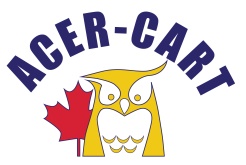 Association canadienne des enseignantes et des enseignants retraitésCanadian Association of Retired TeachersDate 	: November 1, 2023From	: Roger Régimbal Executive DirectorTo	; Bill, Marilyn, Gerry, Sharon.Objet 	: ACER-CART RestructuringIntroductionRTOERO has served notice that they are withdrawing from CER-CART as of December 31, 2023. This will have a huge impact on our ability to function at the same level that we have been for the past years. Nevertheless, our survival is not in jeopardy. Effects of the withdrawalACERT-CART will be affected mainly in three main ways.PoliticallyWe can no longer boast a membership of over 160,000 members. A huge amount of retired teaches are not under our umbrella. Years back, Quebec has withdrawn from ACER-CART.It was the second-largest group. Nevertheless, we still maintained that we are the national voice of retired teachers. Although we have a huge gap in the middle, we should continue to maintain this position. Ontario may say that they are national, but they only represent their members across the country and not those of the other eleven organizations.There will probably be a backlash from Members as Ontario will now be free to recruit wherever and whenever they wish to do so as they are not restricted by the protocols.FinanciallyThe withdrawal will mean that there we will experience a $20,000 shortfall. At this point we have sufficient surpluses to enable us to continue for a short time without having to cut our programming.Short- and long-term solutions will be put in place to address the situation. The biggest cost results from the AGM and the ED’S honorarium. The budget will have to be reviewed and adjusted.For the AGM some costs can be reduced. By going back to CTF, we would save a considerable sum. Other savings can be addressed by reviewing other expenses.The executive will have to review the ED’s honorarium.I would not talk about fee increases. Some organizations are cash struck and trying to survive. Any increase would mean that these organizations would have to withdraw, which is not what we want. This discussion can be postponed in 2025.OrganizationallyExecutiveThe executive has been reduced to four voting members. A President, a REGIONAL Representative East a Regional Representative West and a Past president.It will be hard to manage the organization with only four members, two fewer people. We should think about having a second Regional Representative from the East and the West.Executive DirectorA decision will have to be made concerning the status of the Executive Director since he is a member of RTOERO.In person executive meetingAn in-person meeting has been scheduled for January in Toronto. Plane fares have been purchased and I suspect that they are non-refundable. I have obtained the assurance that we can have the discount from RTOERO for the hotel rooms.Since we have many dossiers to deal with, I suggest that we hold that meeting.Corporate documents.The corporate documents will have to be reviewed to remove all traces of RTOERO.Thank you,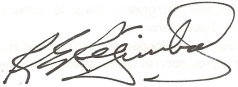 Roger Régimbal Executive director